                        CRAZY GENEVA INK TATTOO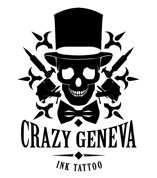                   2 bis rue de la Prulay – 1217 Meyrin – 022.980.94.64                                           SOINS TATOUAGELa cicatrisation d'un tatouage est un processus important pour assurer une guérison optimale et préserver l'apparence du tatouage. Voici les étapes générales de la cicatrisation d'un tatouage :1. Après avoir terminé le tatouage, le tatoueur nettoie la zone et applique une fine couche de pommade antibiotique. Ensuite, il couvre le tatouage avec un film plastique pour le protéger des bactéries et des frottements.2. Pendant les premiers jours, il est essentiel de garder le tatouage propre et hydraté. Il est recommandé de laver délicatement le tatouage avec un savon doux et de l'eau tiède, puis de le tapoter doucement pour le sécher.3. Appliquez régulièrement une crème spécialement conçue pour les tatouages pour garder la peau souple et favoriser la cicatrisation.4. Évitez d'exposer le tatouage à la lumière directe du soleil pendant les premières 2 semaines, car cela peut provoquer un blanchiment prématuré et altérer les couleurs du tatouage.5. Évitez également de gratter ou de frotter vigoureusement le tatouage pendant la cicatrisation, car cela peut endommager la peau et compromettre le résultat final.6. La durée de la cicatrisation peut varier selon la taille et la complexité du tatouage, mais en général, cela prend environ 2 à 4 semaines pour que la peau guérisse complètement.En suivant attentivement ces étapes et en prenant soin de votre tatouage pendant la période de cicatrisation, vous pouvez aider à garantir un résultat final magnifique et durable. Attention si vous avez des animaux, leurs poils peuvent infecter le tatouage.LAVEZ-VOUS LES MAINS à chaque fois avant de toucher votre tatouage. 